Autor del metadato: Luis Alejandro Castellanos FajardoShp:	Gran_Paisaje_CMM.shpTítulo:   Cuenca Media Usumacinta (México) |Geología Edad y Tipos de Roca Resumen: El sureste mexicano, en el cual está inserta La Sierra de Chiapas, es una de las áreas más complejas de Norteamérica; complejidad que está asociada a los movimientos de las placas tectónicas Norteamericana, del Caribe y de Cocos, que convergen en esta región desde el Oligoceno Tardío (Morán-Zenteno et al., 2000, citados por Padilla y Sánchez, 2007).  Las estructuras resultantes de esta actividad tectónica durante el Mesozoico y Cenozoico presentan tendencias estructurales diversas, así como también edades de deformación diferentes.  Como resultado de su evolución geológica, la cuenca media del Usumacinta México está constituida fundamentalmente por rocas sedimentarias marinas que conforman estructuras y formaciones con condiciones particulares, en las que las rocas más representativas por su extensión son: a) calizas del Cretácico Superior; b) lutitas y areniscas del Terciario (Paleógeno Eoceno); c) calizas del Terciario (Paleógeno Paleoceno), y d) conglomerados del Plioceno-Pleistoceno; completan el mosaico pequeños sectores en la parte norte de la cuenca donde afloran secuencias o intercalaciones de calizas-lutitas y lutitas-areniscas del Paleoceno, y areniscas del Mioceno. En la parte sur de la cuenca a lo largo de los lechos de los ríos Lacantún y Usumacinta se presentan importantes depósitos aluviales. En algunos sectores de la parte norte también se presentan algunos depósitos aluviales y/o lacustres, probablemente desarrollados sobre valles cerrados originados mediante el proceso de disolución de las calizasPropósito: La información geológica y de tipos de roca forma parte del análisis físico de la Cuenca Media del Río Usumacinta.Fecha de publicación: 2016Colaboradores: Daniel López López, Aristides Saavedra Guerrero, Luis Alejandro Castellanos Fajardo.Editor: CentroGeoFuente: Cartas geológicas 1:250,000 digitales que cubren la zona de estudio (D1502, D1503, D1505, E1505, E1506, E1508, E1509, E1511, E1512) INEGI.Información de la Extensión GeográficaOeste: -92.133493° 	Este: -90.354704° Norte: 17.496647°	Sur: 16.065203°Formato de Presentación: Mapa digitalTipo de Representación Espacial: VectorialMedio de Procesamiento: ArcMap Versión 6.2 (Build 9200); Esri ArcGIS 10.2.2.3552Extensión Geográfica* West longitude	-92.133493* East longitude	-90.354704* North latitude	17.496647* South latitude	16.065203* Extent contains the resource YesExtensión en el sistema de coordenadas del elemento* West longitude	592675.281943* East longitude	780928.187500* South latitude	1777930.115041* North latitude	1934710.268527* Extent contains the resource YesReferencia Espacial* Type Projected* Geographic coordinate reference GCS_WGS_1984* Projection WGS_1984_UTM_Zone_15NDetalles de las Coordenadas de Referencia  Sistema de Coordenadas Proyectadas   Well-known identifier 32615X origin -5120900Y origin -9998100XY scale  450445547.3910538Z origin -100000Z scale 10000M origin -100000M scale 10000XY tolerance 0.001Z tolerance 0.001M tolerance 0.001High precision trueLatest well-known identifier 32615Well-known textPROJCS["WGS_1984_UTM_Zone_15N",GEOGCS["GCS_WGS_1984",DATUM["D_WGS_1984",SPHEROID["WGS_1984",6378137.0,298.257223563]],PRIMEM["Greenwich",0.0],UNIT["Degree",0.0174532925199433]],PROJECTION["Transverse_Mercator"],PARAMETER["False_Easting",500000.0],PARAMETER["False_Northing",0.0],PARAMETER["Central_Meridian",-93.0],PARAMETER["Scale_Factor",0.9996],PARAMETER["Latitude_Of_Origin",0.0],UNIT["Meter",1.0],AUTHORITY["EPSG",32615]]Tipo de Geometría: PolígonoDatos de contacto interno: Aristides Saavedra, asaavedra@centrogeo.org.mx  Fecha inicio de temporal: 2016Fecha final de temporal: 2016Historia del procesamiento: Con base en los valores de las cartas geológicas, e información del relieve e imágenes de satélite, se analizó y creó la información geológica necesaria.  Palabras clave: Geología, ambiente morfogenético, tipo geológico, clase geológica, subclase geológica, grupo geológico.Atributos: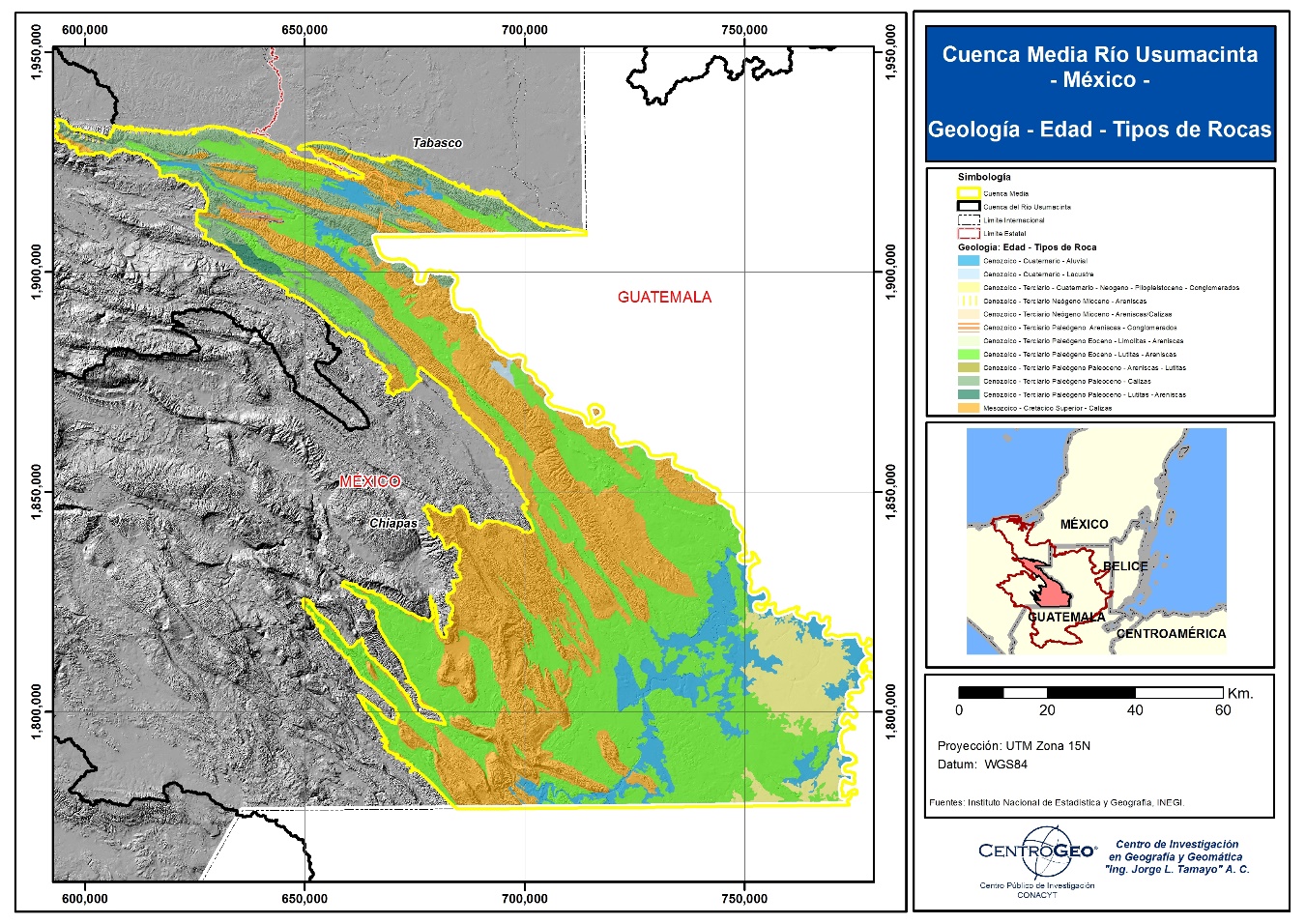 Nombre del campoDescripciónGran_paisaGran PaisajeP_FisiograPaisaje fisiográficoGeologiaGeologíaEdadEdad GeológicaMorfogeneMorfogenéticaLitologiaLitología